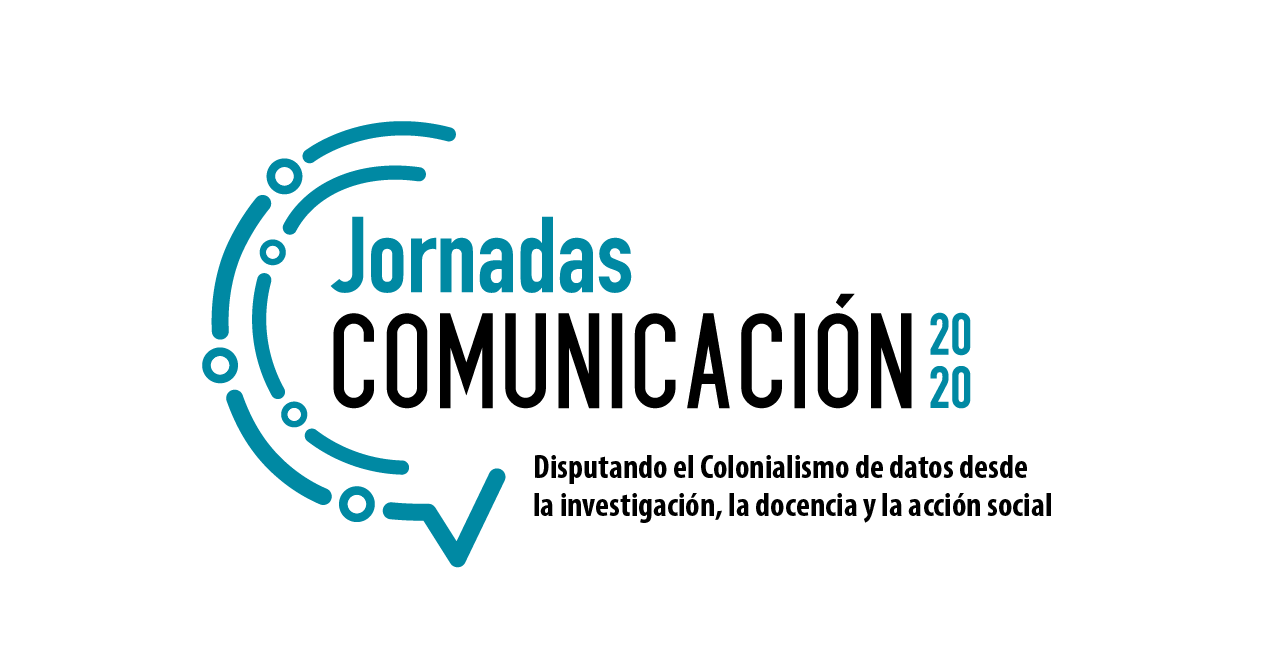 CONVOCATORIA16 de enero 2020El Centro de Investigación en Comunicación (CICOM), la Escuela de Ciencias de la Comunicación Colectiva (ECCC) y el Programa de Posgrado en Comunicación (PPC) se complacen en invitarle a participar como ponente en las Jornadas de Comunicación 2020 bajo el tema: “Disputando el colonialismo de datos desde la investigación, la docencia y la acción social”.Esta actividad se realizará los días 23, 24, y 25 de junio de 2020, en la Facultad de Ciencias Sociales, ubicada en la Ciudad de la Investigación de la Universidad de Costa Rica.Las Jornadas son una oportunidad para presentar resultados y avances de investigación en materia de comunicación, producidos desde el CICOM y otras instituciones que de manera interdisciplinar abordan problemáticas comunicacionales desde la investigación, acción social y la docencia. Los objetivos de las Jornadas de Comunicación 2020 son los siguientes:Compartir resultados y avances de investigación en torno a problemáticas sociales con perspectiva de comunicación, desde la experiencia de personas investigadoras, docentes y estudiantes del CICOM, ECCC, PPC e instituciones afines. Propiciar el acercamiento y el intercambio con actores de la sociedad costarricense vinculados a la comunicación desde la acción social, la docencia y la investigación. Los ejes temáticos de las Jornadas serán:Prácticas de desarrollo y apropiación de tecnologíasUso y apropiación de la tecnologíaDinámicas de producción de tecnologías de comunicaciónTeorías interdisciplinarias sobre tecnologíaMétodos para la investigación de nuevos medios tecnológicosHistoria de la tecnologíaCoordinación: Dr. Ignacio Siles GonzálezCorreo: ignacio.siles@ucr.ac.cr2. Prácticas Culturales, género y comunicaciónNarrativas mediáticas y violencia contra las mujeres Agencia de las mujeres y comunicación Historia de la publicidad con perspectiva de género Apropiación de industrias culturalesCoordinación: M.Sc. Yanet Martínez ToledoCorreo: yanet.martinez_t@ucr.ac.cr3. Procesos de comunicación y organizaciónProcesos organizacionales (colaboración interorganizacional, sostenibilidad, cultura e identidad, cambio, gestión de la comunicación, estrategia y evaluación)Nuevas formas organizacionalesMapeo de los campos académicos y profesionales de la comunicación organizacional y las relaciones públicasDimensión discursiva de las organizacionesCoordinación: Dra. Lissette Marroquín Velázquez Correo: lissette.marroquin@ucr.ac.cr4. Ciudadanías comunicativas y derecho a la comunicación Sistema mediático y ejercicio democrático Usos de medios de comunicación y ejercicio de ciudadanía comunicativa Análisis de aspectos normativos, sociopolíticos y culturales de los medios de comunicación en relación con el ejercicio de ciudadanías comunicativas Análisis de aspectos socioeconómicos de la comunicación: concentración y conglomerados de medios de comunicación Regulación de libertad de expresión, protección de datos Políticas públicas de comunicación y derechos ciudadanos Diversidad, pluralidad y seguridad en el ejercicio de la libertad de expresión Narrativas mediáticas y su incidencia en la discusión sobre políticas públicas Coordinación: Dra. Lidieth Garro RojasCorreo: lidieth.garro@ucr.ac.cr Formas de participación en las jornadasPonencias (máximo tres autores/autoras) Paneles organizados a partir de una de las líneas planteadas en los ejes temáticos (3-5 ponentes). La propuesta debe contener título del panel, objetivo de la propuesta y los resúmenes individuales de cada participanteEspecificaciones para la presentación de propuestas: Título de la ponenciaNombre de la persona que presenta la ponenciaBiografía de la persona ponente (máximo: 100 palabras)Abstract (máximo: 150 palabras)Palabras clave (mínimo: 3 palabras)Resumen extenso (máximo: 800 palabras, sin contar referencias bibliográficas)Referencias bibliográficas (según formato APA, tomar en consideración sangrías, itálicas, etc.)Uso de gráficos, cuadros e imágenes (con su respectivo nombre, número y fuente. Resolución mínima: 150 dpi, 500 x 500 px)Especificaciones de texto: Arial 12, espacio y medio, versión .docx, libre office o pages (no se recibirán archivos en PDF)ImportanteEnviar las propuestas al correo electrónico de la persona coordinadora de cada eje temático, con copia a la directora del CICOM: yanet.martinez_t@ucr.ac.cr  Fechas Fecha límite para la recepción de resúmenes extensos de ponencias: 29 de febrero de 2020.Notificación de decisiones sobre propuestas enviadas [Aceptación de participación en las Jornadas]: 15 de abril de 2020Cualquier consulta, no dude en comunicarse con la persona coordinadora o al CICOM:Correo electrónico: cicom@ucr.ac.cr Teléfono: 2511-6414 